Colegio República Argentina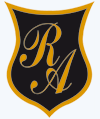 O’Carrol  # 850-   Fono 72- 2230332                    Rancagua                                      AUTOEVALUACIÓN DE EDUCACION FISICA  2° BASIC0S: A, B, C Y D      SEMANA 6 (DESDE EL 4 AL 8 DE MAYO)      Si no puede imprimir , basta con anotar la pregunta con su alternativa correcta.Selección múltiple:Con ayuda de tu apoderado lee atentamente cada pregunta y responde marcando con una X la letra de la alternativa correcta. Si no puedes imprimir,  escribe en tu cuaderno El título “Autoevaluación de Educación Física”, tu nombre y curso y el número de la pregunta con la letra de la alternativa que consideres correcta, ejemplo 1 a. ( recuerda que al responder debes enviar por correo las respuestas )PREGUNTAS DE DESARROLLO6. ¿En qué actividad física puedes realizar o trabajar el equilibrio?. Responde y dibuja en tu cuaderno7. ¿En qué actividad puedes realizar o trabajar la coordinación? Responde y dibuja en tu cuaderno8. De la figura que a continuación verás, pinta de color verde el lado derecho, y de color  rojo el lado izquierdo.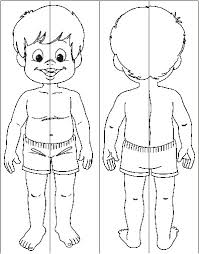 No olvide enviar las respuestas al correo de su profesoraNombre:Curso:                                                                         Fecha : OA 1: Demostrar habilidades motrices básicas de locomoción y estabilidad a través de una variedad de juegos y actividades deportivas demostrando disposición a mejorar su condición física. OA 9: Demostrar hábitos de higiene.1.- ¿En cuál de las siguientes actividades utilizas tus piernas?A) sentadaB) acostada C) trotando2.- ¿Cuál de las siguientes alternativas corresponde a realizar equilibrio? A) CorrerB) TreparC) caminar sobre una banca3.- ¿Qué habilidad motriz se puede observar en la imagen?A) Desplazamiento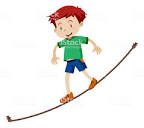 B) EquilibrioC) Gatear4.- ¿Qué entiendes por  gatear?A) desplazarse arrastrando el abdomen o “guatita” en el pisoB ) desplazarse de rodillas c) desplazarse apoyando  rodillas y manos en el piso.5.-¿Qué actividad está realizando el personaje de la imagen? 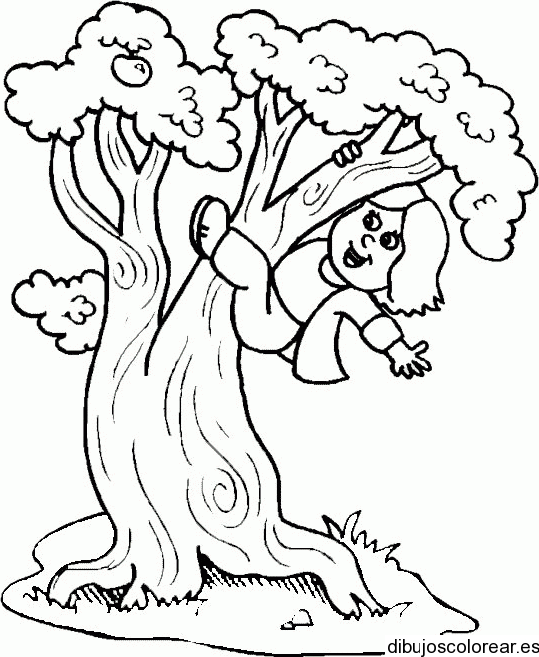 A) reptandoB) saltandoC) trepando6.- ¿Cuál de las siguientes acciones  corresponde a un hábito de higiene?A) Lavarse los dientesB) Jugar con barroC)  Dormir 